ИНСТРУКЦИЯпо заполнению Положения о студенческом объединенииЛюбые пункты могут быть дополнены и расширены, но в строгом соответствии с Типовым положением. Удалять и/или изменять уже имеющиеся в данном образце пункты можно только по согласованию (кроме той части текста, что выделена курсивом).Важные комментарии по заполнению для удобства содержатся в Примечаниях. Обязательно включите их при просмотре документа, они отображаются в любых версиях Word, в т.ч. браузерных, но могут быть скрыты по умолчанию (если сейчас примечание видно, дополнительных действий не требуется).
В конечном варианте Положения текста, выделенного курсивом, не должно быть. Он должен быть:заменён на необходимую информацию (напр., «СО» меняется на краткое наименование студенческого объединения в тексте Положения);убран совсем, если указано, что информация дополнительная.
После заполнения Положения лист с инструкцией так же должен быть удалён – файл, направляемый в Управление по работе со студентами, должен начинаться с титульного листа.Конечный файл следует наименовать: Положение о Студенческом объединении и год (напр. Положение о Театральном клубе РГГУ 2021).Любые форматы дополнительной информации, которые упоминались в Положении (напр., анкета на вступление в СО), обязательно указывать в конце Положения о СО под номером (напр. Приложение №1).МИНОБРНАУКИ  РОССИИ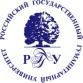 Федеральное государственное бюджетное образовательное учреждениевысшего образования«Российский государственный гуманитарный университет»(ФГБОУ ВО «РГГУ»)УТВЕРЖДЕНОприказом от ____________ №_____Положение о Студенческом объединениифедерального государственного бюджетного образовательного учреждения высшего образования«Российский государственный гуманитарный университет»(ФГБОУ ВО «РГГУ»)МоскваГодОБЩИЕ ПОЛОЖЕНИЯСтуденческое объединение (далее – сокращенное название СО) федерального государственного бюджетного образовательного учреждения высшего образования «Российский государственный гуманитарный университет» (далее – РГГУ) является общественным объединением обучающихся (также возможно: выпускников, соискателей) РГГУ, созданным добровольно на основе общности интересов его членов для организации внеучебной деятельности обучающихся и (также возможно указание другой деятельности, например: волонтерского движения в университете).В своей деятельности СО руководствуется Федеральным законом от 29.12.2012 № 273-ФЗ «Об образовании в Российской Федерации», Уставом РГГУ, Этическим кодексом обучающегося РГГУ, локальными нормативными актами РГГУ, иными нормативными правовыми актами, Положением о студенческих объединениях РГГУ, а также настоящим Положением, принятым на общем собрании СО и утвержденным приказом РГГУ.Координацию деятельности СО осуществляет начальник Управления по работе со студентами РГГУ и председатель Объединенного совета обучающихся РГГУ (далее – ОСО РГГУ) (в случае если представитель СО входит в состав ОСО РГГУ).СО не является юридическим лицом и не преследует коммерческих целей.Представитель СО может входить в состав ОСО РГГУ.Деятельность СО направлена на всех обучающихся университета.СО имеет право создавать страницы в социальных сетях (и иные информационные ресурсы), использовать название РГГУ в своём наименовании.ОСНОВНЫЕ ЦЕЛИ И ЗАДАЧИ СООсновными целями СО являются:описание всех целей СО;развитие системы органов студенческого самоуправления РГГУ;расширение возможностей воспитательной среды РГГУ.Основными задачами СО являются:описание всех задач СО.Для достижения поставленных задач СО осуществляет следующие функции:распространение информации (через раздачу информационных материалов на территории РГГУ и в информационно-телекоммуникационной сети «Интернет» (далее – сеть «Интернет»));добавить другие функции СО.СТРУКТУРА СОПорядок вступления в члены СО:В пунктах необходимо подробно описать кто, как и на каких условиях может стать членом СО (напр., любой студент РГГУ заполнив анкету и т.п.).Порядок выхода из СО:В пунктах необходимо подробно описать, как член СО может добровольно выйти из объединения, кого и как необходимо об этом уведомить и т.д.Член СО может быть исключён из состава СО:Если он нарушил требования Устава РГГУ, Положения о студенческих объединениях РГГУ, настоящего Положения и других локальных нормативных актов РГГУ.Если он регулярно пропускает собрания и мероприятия, организуемые СО, без уважительной причины.Можно добавить иные основания, если необходимо.Способы принятия решений:Основные вопросы деятельности СО (Положение о СО, план работы на соответствующий период и т.п.) рассматриваются на общем собрании членов СО (напр., путём голосования, кворум и т.д. – необходимо выбрать что-то одно).Также можно указать иные способы принятия решений, например, если есть какой-то подчиненный Руководителю орган, который принимает определенные решения на своих собраниях.Управление СО осуществляет Руководитель (указать наименование должности, напр., Глава, Председатель и т.п.)Порядок избрания/назначения и сложения полномочий Руководителя СО:В пунктах подробно описать процедуру избрания/назначения Руководителя СО. Можно добавить критерии, при соответствии которым человек может претендовать на должность Руководителя СО (напр., участие в определённом количестве мероприятий, курс, опыт деятельности в определённой сфере и т.п.). Далее обязательные пункты: срок полномочий Руководителя СО, порядок добровольного сложения полномочий Руководителя СО, порядок досрочного сложения полномочий Руководителя СО. Можно дополнительно указать, по какой причине Руководитель СО может быть снят с должности (помимо указанных в п. 3.3 настоящего Положения).Срок полномочий Руководителя СО: (необходимо указать срок полномочий).Руководитель СО может сложить с себя полномочия по собственному желанию. В этом случае он должен уведомить об этом общее собрание членов и начальника Управления по работе со студентами (не менее чем за 1 месяц до даты сложения полномочий).Порядок формирования Руководящего состава СО (при наличии):Руководящий состав может носить разное название (напр., Штаб СО,  и т.д). В пунктах необходимо подробно описать: из кого и как руководящий состав СО формируется. Должности и функционал членов руководящего состава описывается в разделе «ПРАВА, ОБЯЗАННОСТИ И ОТВЕТСТВЕННОСТЬ ЧЛЕНОВ И РУКОВОДСТВА СО».Ликвидация СО:Деятельность СО может быть прекращена в связи с добровольным решением общего собрания членов СО. В этом случае Руководитель СО должен уведомить об этом начальника Управления по работе со студентами не позднее 5 дней со дня вынесения решения о прекращении деятельности.Деятельность СО может быть прекращена в связи с неоднократным нарушением членами СО требований Положения о студенческих объединениях РГГУ, Устава РГГУ и других локальных нормативных актов РГГУ.Решение о принудительном прекращении деятельности СО принимает проректор по административной и социальной работе по представлению начальника Управления по работе со студентами.ПРАВА, ОБЯЗАННОСТИ И ОТВЕТСТВЕННОСТЬЧЛЕНОВ И РУКОВОДСТВА СОРуководитель (или иное наименование должности) СО:осуществляет общее руководство деятельностью СО;организует работу СО по надлежащему выполнению возложенных на него задач;по согласованию с администрацией РГГУ представляет СО и РГГУ на внешних мероприятиях;взаимодействует с администрацией РГГУ.Имеет право:вносить предложения в администрацию РГГУ по развитию и совершенствованию социокультурной среды, системы студенческого самоуправления, воспитательной работы в РГГУ;запрашивать у администрации РГГУ информацию, необходимую для реализации целей и задач СО;быть ответственным лицом за организацию и проведение мероприятия в РГГУ (по согласованию с администрацией РГГУ);возглавлять делегацию из участников СО в качестве представителей от РГГУ на мероприятиях различного уровня;можно добавить иные права.Обязан:руководствоваться в своей деятельности Уставом РГГУ, Положением о студенческих объединениях РГГУ, Этическим кодексом обучающегося РГГУ, настоящим Положением и иными локальными нормативными актами РГГУ;организовывать деятельность СО, проводить регулярные заседания членов СО в соответствии с настоящим Положением (во внеучебное время);не менее 2-х раз в год предоставлять отчет о деятельности СО и список действующих участников (членов) СО начальнику Управления по работе со студентами и председателю ОСО РГГУ (в случае если представитель СО входит в состав ОСО РГГУ);в начале календарного периода (но не реже двух раз в год) представлять план работы СО начальнику Управления по работе со студентами и председателю ОСО РГГУ (в случае если представитель СО входит в состав ОСО РГГУ);уведомлять администрацию РГГУ о смене руководителя и контактов СО в течение 3 дней после их смены;направлять на утверждение в администрацию РГГУ проект положения (поправок в положение) о СО в течение 3 дней после соответствующих изменений;уведомить администрацию РГГУ о прекращении деятельности СО в связи добровольным решением членов СО в течение 3 дней после принятия такого решения;можно добавить иные обязанности.Руководящий состав (или иное избранное для него название, также при его наличии):По пунктам описывается общая деятельность членов руководящего состава СО (заместителя, секретаря и т.д.).Заместитель Руководителя СО:Описывается функционал заместителя.Имеет право:Описываются права заместителя.Обязан:Описывается круг обязанностей заместителя.Секретарь СО:Описывается функционал секретаря.Имеет право:Описываются права секретаря.Обязан:Описывается круг обязанностей секретаря.При необходимости можно добавить другие должности руководящего состава (так же описывается должность, функционал, права и обязанности). Если необходимости нет, п. 47 можно убрать.Член СО:Имеет право:запрашивать у администрации РГГУ информацию, необходимую для реализации целей и задач СО;представлять РГГУ на мероприятиях различного уровня с разрешения администрации РГГУ;вносить на рассмотрение председателя СО предложения о совершенствовании деятельности СО;на избрание в выборные органы СО;на участие в обсуждении и решении вопросов деятельности СО;представлять СО в ОСО РГГУ;выйти из числа членов СО.Обязан:соблюдать требования Устава РГГУ, настоящего Положения, Положения о студенческих объединениях РГГУ, Этического кодекса обучающегося РГГУ, настоящего Положения и иных локальных нормативных актов РГГУ;посещать собрания СО и принимать участие в мероприятиях, организуемых СО (во внеучебное время);добросовестно выполнять поручения Руководителя СО;бережно относиться к материальным ценностям РГГУ;поддерживать авторитет СО и РГГУ в целом.ОСНОВНЫЕ ВИДЫ И ФОРМЫ ДЕЯТЕЛЬНОСТИ СООсновными видами воспитательной деятельности СО являются: гражданское воспитание, патриотическое воспитание, духовное и нравственное воспитание, приобщение к культурному наследию, физическое воспитание, трудовое воспитание, экологическое воспитание.В процессе своей деятельности СО может использовать информационные, материально-технические и иные ресурсы РГГУ.Заседания членов СО (собрания, тренировки, репетиции, подготовительные мероприятия и т.п. в рамках деятельности СО: можно выбрать и/или указать формы деятельности СО) могут проходить в учебных аудиториях, актовом зале, а также в иных помещениях РГГУ (по согласованию с администрацией РГГУ), вне РГГУ или в формате онлайн.СО может проводить мероприятия, реализовывать проекты, участвовать в конкурсах, чемпионатах, форумах, олимпиадах, фестивалях различного уровня (по согласованию с администрацией РГГУ). В работе СО могут участвовать приглашенные специалисты различного профиля, имеющие соответствующую квалификацию (по согласованию с администрацией РГГУ).Для информационного сопровождения деятельности СО ведёт страницу в социальной сети, актуализируя информацию при необходимости. Страница должна содержать общие сведения о деятельности СО, а также Положение о СО, имена и контактную информацию Руководителя и других ответственных лиц.В процессе своей деятельности СО может использовать материалы бренд-бука РГГУ при публикациях в социальных сетях и изготовлении информационных материалов.СО осуществляет свою деятельность согласно данному Положению, Положению о студенческих объединениях РГГУ, плану работы на текущий учебный семестр, которые утверждаются проректором по административной и социальной работе и согласовываются с начальником Управления по работе со студентами и председателем ОСО РГГУ (в случае если представитель СО входит в состав ОСО РГГУ).Публикуемая СО информация не должна содержать:материалы, нарушающие законодательство Российской Федерации, в том числе материалы, содержащие призывы к нарушению законодательства Российской Федерации, а также Устава РГГУ и других локальных нормативных актов РГГУ, и материалы, демонстрирующие подобные нарушения;материалы, пропагандирующие употребление алкоголя, табака и наркотических препаратов;недостоверную информацию, порочащую честь и достоинство обучающихся и работников РГГУ и деловую репутацию РГГУ, а также материалы, унижающие честь, достоинство, права третьих лиц;мнение членов СО по любому кругу вопросов в качестве официальной точки зрения руководства РГГУ;материалы рекламного, коммерческого характера, в том числе, призывающие к сбору денежных средств в интересах третьих лиц (без согласования с администрацией РГГУ).ПОРЯДОК ВЗАИМОДЕЙСТВИЯ СО С АДМИНИСТРАЦИЕЙ РГГУСО взаимодействует с администрацией РГГУ, руководителями и работниками структурных подразделений РГГУ, органами студенческого самоуправления и обучающимися РГГУ.ПОРЯДОК ВЗАИМОДЕЙСТВИЯ СОСО СТОРОННИМИ ОРГАНИАЗЦИЯМИСО может взаимодействовать с общественными объединениями других образовательных учреждений, органами государственной власти и местного самоуправления, иными организациями с разрешения администрации РГГУ.Если разрешение администрации РГГУ было получено, то в п. 7.2 и далее описываются эти организации, а в подпунтках (п. 7.2.1 и далее) описывается порядок взаимодействия с ними.Приложение №1к Положению о СО федеральногогосударственного бюджетного образовательного учреждениявысшего образования«Российский государственный гуманитарный университет»от «____» _________ 20____ г.ПРИМЕР ПРИЛОЖЕНИЯк Положению о СОМнение Первичной профсоюзной организации студентов и аспирантов РГГУ учтеноМнение Объединенного совета обучающихся РГГУ учтенопротокол от _____________ №_____протокол от ____________ №_____